РЕКВИЗИТЫ ООО «СХП «Мокрое»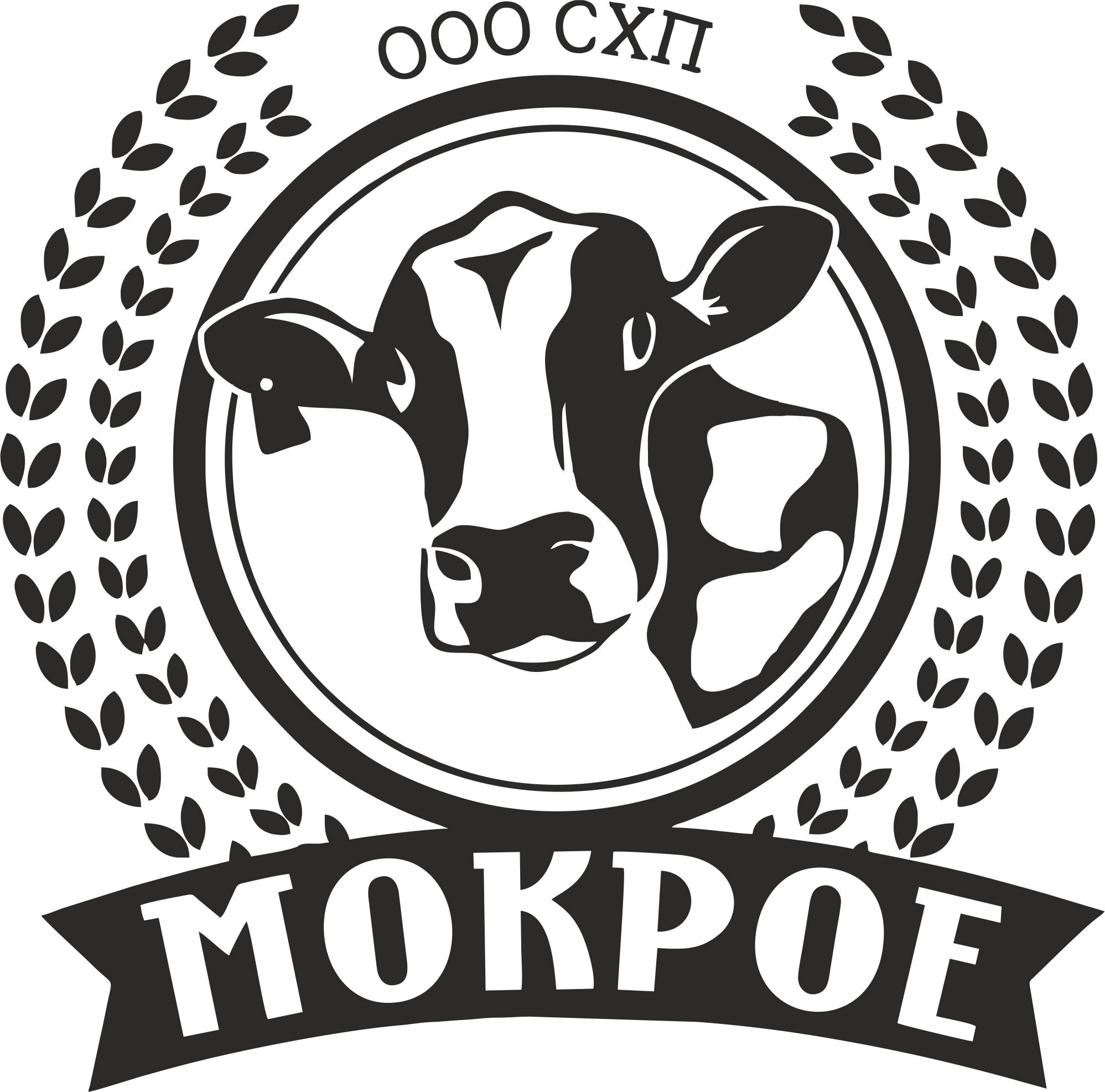 Общество с ограниченной ответственностью сельскохозяйственное предприятие«мокрое»399635 Липецкая область Лебедянский район с. Мокрое ул. Центральная д.114ИНН/КПП:  4811025420 / 481101001, ОГРН:1164827074807Липецкое отделение №8593 ПАО Сбербанк
Р/счет: № 40702810635000004268 
Кор/счет: № 30101810800000000604БИК:044206604Телефон   8/47466/ 32-3-10, е-mail: mokroe@shpmokroe.ruПолное название Общество с ограниченной ответственностью «Сельскохозяйственное предприятие «Мокрое»Сокращенное названиеООО «СХП «Мокрое»Юридический адрес399635, Липецкая область, Лебедянский район, с. Мокрое, ул. Центральная, д. 114Фактический и почтовый адрес 399635, Липецкая область, Лебедянский район, с. Мокрое, ул. Центральная, д. 114ИНН4811025420КПП481101001ОГРН1164827074807E-mailmokroe@shpmokroe.ruНаименование БанкаЛИПЕЦКОЕ ОТДЕЛЕНИЕ №8593 ПАО СбербанкР/счет40702810635000004268Кор/счет30101810800000000604БИК044206604	ОКАТО42233808003ОКТМО42633408111ОКПО39538371РуководительГенеральный директор Бачурина Ирина Викторовна, действующая на основании УставаГлавный бухгалтер Колосова Светлана НиколаевнаСистема налогообложенияОсновная система налогообложения (НДС 20 %)